fld<U úYajúoHd,h - wOHdmk mSGh                                            mYapd;a Wmdê wOHdmk ämaf,daud ^kdgH yd rx. l,dj&                                                                   mQ¾Kld,Sk mdGud,dj - 2022$2023	2022$2023 wOHhk j¾Ih i|yd tla wjqreÿ mYapd;a Wmdê wOHdmk ämaf,daud ^kdgH yd rx. l,dj& mq¾Kld,Sk mdGud,dj i|yd 2021'11'30 Èkg jhi wjqreÿ 50 g wvq wh i|yd b,a¨ï m;% le|jkq ,efí’iqÿiqlï (1’	úYajúoHd, m%;smdok fldñIka iNdj úiska ms<s.;a úYajúoHd,hl kdgH yd rx. l,d$ ,,s; l,d$ fi!kao¾h mdGud,djl WmdêOdßhl= ùu    fyda2’	úYajúoHd,hl m%:u Wmdêh iuÕ wju jYfhka jir 03l kdgH yd rx. l,d lafIa;%fha jD;a;Suh m,mqreoao  fyda3’	NVQ 7  uÜgu ^úYaj úoHd, m%:u Wmdêhg iudk& iïmQ¾Klr ;sîu  iy fld<U úYajúoHd,fha wOHdmk mSG uKav,h iy fld<U úYajúoHd,ha ikd;k iNdj úiska wkqu; wod< lafIa;%fha w;aoelSï imqrd ;sîu  mdGud,dfõ iajNdjh (fuu mdGud,dj tla wjqreÿ ld,hla ;=< mQ¾Kld,Skj fld<U úYajúoHd,fha wOHdmk mSGfha§ meje;afõ’  f;dard .ekSu i|yd iïuqL mÍCIKhla meje;afjk w;r ,efnk whÿïm;a ixLHdj u; ,sLs; mÍCIKh meje;aúasu ;SrKh flf¾’mdGud,d .dia;=j  (		re’ 70”000’00úia;r yd whÿïm;a http://edu.cmb.ac.lk fjí wvúfhka  ,nd .; yelsh’  b,a¨ï m;%h ksjerÈj iïmQ¾K lr” re' 1000$-l uqo,la fld<U” ;sôß.iahdh YdLdfõ uyck nexl=fõ .sKqï wxl 206170500007  ner lr tu msgm; iuÕ ^ljr fyda uyck nexl= YdLdjlska tu uqo, ner l< yelsh& ,shdmÈxÑ ;emEf,ka  mdGud,d iïnkaëldrl”  mYapd;a Wmdê wOHdmk ämaf,daud ^kdgH yd rx. l,dj&”  udkùh wOHdmk wOHhkdxYh” wOHdmk mSGh“  fld<U úYajúoHd,h’ hk ,smskhg  ku yd ,smskh ,shk ,o fi'ñ'22‹10 È. ,shqï ljr ;=kla ^re' 15$- uqoaor iys; folla yd re' 40$- uqoaor iys; tlla& iuÕ 2021’12’03  Èkg fmr ,efnk fia túh hq;=h'                                                                                                                            ÿrl;k wxlh( 011-2586516f,aLldêldß’                   	 fld<U úYajúoHd,h’fld<U úYajúoHd,h - wOHdmk mSGh                                            mYapd;a Wmdê wOHdmk ämaf,daud ^kdgH yd rx. l,dj&                                                                   mQ¾Kld,Sk mdGud,dj - 2022$2023	1'	iïmQ¾K ku 	    (	'''''''''''''''''''''''''''''''''''''''''''''''''''''''''''''''''''''''''''''''''''''''''''''''''''''''''''''''''''''''''''''''''''''''					'''''''''''''''''''''''''''''''''''''''''''''''''''''''''''''''''''''''''''''''''''''''''''''''''''''' uhd$ñh$fukúh2'	uq,l=re iu. ku  ^bx.as%isfhka& ''''''''''''''''''''''''''''''''''''''''''''''''''''''''''''''''''''''''''''''''''''''''''''''''''''''''''''''''''''''''' 3'	^w& rdcldrs ,smskh (  	'''''''''''''''''''''''''''''''''''''''''''''''''''''''''''''''''''''''''''''''''''''''''''''''''''''''''''''''''''''''''''''''''''''''''''''''''''''''''''''''''''''''''''''''''''''''''''''''''''''''''''''''''''''''''''''''''''''''''''''''''''''''''''''^wd& mqoa.,sl ,smskh ( 	''''''''''''''''''''''''''''''''''''''''''''''''''''''''''''''''''''''''''''''''''''''''''''''''''''''''''''''''''''''        				'''''''''''''''''''''''''''''''''''''''''''''''''''''''''''''''''''''''''''''''''''''''''''''''''''''''''''''''''''''''''''^we& ÿrl:k wxlh       ia:djr 			(	'''''''''''''''''''''''''''''''''''''''''''''''''''    cx.u 			(	'''''''''''''''''''''''''''''''''''''''''''''''''' úoahq;a ;eme, 	       (      ''''''''''''''''''''''''''''''''''''''''''''''''''                    4'	Wmka oskh    (  ''''''''''''''''''''''''''''''''''^2021' 11' 30 g jhi& wjq ( '''''''''''''  udi ( ''''''''''''''''''		cd'ye' wxlh	(  ''''''''''''''''''''''''''''''''''''''''''''''''''                    5'	iu;ajQ Wmdêh ( '''''''''''''''''''''''''''''''''''''''''''''''''''''''''''''''''^iúia;rd;aul iy;sl msgm; wuqKkak&                         úYaj úoHd,h ( '''''''''''''''''''''''''''''''''''''''''''''''''''''''''''''''''''  iu;a jQ jir  ( ''''''''''''''''''''''''''''''' JddgH yd rx. l,djg wod, fjk;a wu;r iqÿiqlï ( ''''''''''''''''''''''''''''''''''''''''''''''''''''''''''''''''''''''''''''''''''''''''''''''''''''''''''''''''''''''''''''''''''''''''''''''''''''''''''''''''''' ''''''''''''''''''''''''''''''''''''''''''''''''''''''''''''''''''''''''''''''''''''''''''''''''''''''''''''''''''''''''''''''''''''''''''''''''''''''''''''''''''' 	6'	^w& oekg ork ;k;=r  ( ''''''''''''''''''''''''''''''''''''''''''''''''''''''''''''''''''''''''''''''''''''''''''''''''''''''''''''''^wd& ;k;=rg m;ajQ oskh (  ''''''''''''''''''''''''''''''''''''''''''''''''''''    fiajd ld,h (  wjq  '''''''''''''''''           by; i|yka ish,q f;dr;=re i;H yd ksjeros njg iy;sl lrñ' fuys i|yka hï f;dr;=rla jeros iy.; nj fy<sorõ jqjfyd;a fuu mdGud,dfjka ud fkrmd yerSug hg;a jk nj ms<s.ksñ'osskh(  '''''''''''''''''''''''''       		b,a×ïlref.a w;aik    '''''''''''''''''''''''''''''''''''''''''''''''''''''wdh;k m%Odkshdf.a $ úÿy,am;sf.a iy;slhmYapd;a Wmdê wOHdmk ämaf,daud ^kdgH yd rx.l,dj& mQ¾Kld,Sk mdGud,dj 2022$2023 j¾Ifha yeoerSu i|yd fuu úÿyf,a$wdh;kfha fiajfha kshq;= ''''''''''''''''''''''''''''''''''''''''''''''''''''''''' uhd$ñh$fukúh g wjYH myiqlï yd bvm%ia;d ,nd osh yels nj fuhska iy;sl lrñ''''''''''''''''''''''''''''''                    		''''''''''''''''''''''''''''''''''''''''''''''''''''''''''''''''''''''''' úÿy,am;s u.ska						wdh;k m%Odkshdf.a $l,dm wOHlaIlf.aa w;aik^ks< uqødj fhdokak&ku 		''''''''''''''''''''''''''''''''''''''''''wdh;kh	''''''''''''''''''''''''''''''''''''''''''fuu b,a¨ï m;%h  msrùug Wmfoia1'	rcfha mdi,aj, fiajfha kshq;= whÿïlrejka úÿy,am;s yryd l,dm wOHlaIl u.ska o fjk;a  wdh;kj, fiajfha kshq;=jQjka wdh;k m%Odkshd u.skao whÿï l< hq;=h'^Tnf.a rdcldrs lghq;= i|yd mSGh fj; tjk whÿïm;%fhys iïmQ¾K Pdhdmsgm;la Tn ,Û ;nd .ekSu wjYH fõ'&2'	mdGud,dj i|yd .dia;=j re'70"000' 00 ls' Tn mdGud,dj yeoSrSu i|yd f;dard .kq ,enqjfyd;a mdGud,dj wdrïN lsrSug fmr by; lS uqo, uq×ukskau nexl=jg f.jd ;sìu w;HjYHh' 3'	mSGfhka kshu flfrk i;s 10 l ld,hla ;=<" mSGfha wëlaIKh hgf;a f;dard.;a mdi,l m%dfhda.sl f,i .=re mqyqKqfõ fhoSu fuu mdGud,dfõ wksjd¾h wx.hls'  4	iïuqL mÍlaIK 2021 foieïn¾ udifha Èkhl§u meje;aùug lghq;= fhdod we;s neúka whÿïm;a fhduqlrk wjia:dfõ§u wOHhk ksjdvq ,nd.ekSug wjir ,shqu yd iy;sl m;aj, uq,a msgm;a ,nd .kak'  mdGud,dj 2022 ckjdß ui wdrïN lsÍug lghq;= fhdod we;5'	b,a¨ï m;%h ksjerÈj iïmQ¾K lr my; ±lafjk ,shú,s iuÕ ,shdmÈxÑ ;emEf,ka 2021'12'03  Èkg fmr ,efnk fia túh hq;=h'  re' 1000$-l uqo,la fld<U ;sôß.iahdh YdLdfõ uyck nexl=fõ .sKqï wxl 206170500007  ner lr tu msgm;'^ljr fyda uyck nexl= YdLdjlska tu uqo, ner l< yelsh&                                                        ;u ku yd ,smskh ,shk ,o ^fi'ñ' 22‹10& È. ,shqï ljr ;=kla re' 15$- uqoaor iys; folla yd re' 40$- uqoaor iys; tlla&	b,a¨ï m;% tùumdGud,d iïnkaëldrl                                                                    mYapd;a Wmdê wOHdmk ämaf,daud ^kdgH yd rx. l,dj& udkùh wOHdmk wOHhkdxYh                                                                                                        wOHdmk mSGh                                                                                                                             fld<U úYajúoHd,h							ÿrl;k wxlh( 011-2586516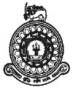 